11.SINIF SEÇMELİ MATEMATİK TRİGONOMETRİ-BÖLGELERE GÖRE TRİGONOMETRİKFONKSİYONLARIN İŞARETLERİ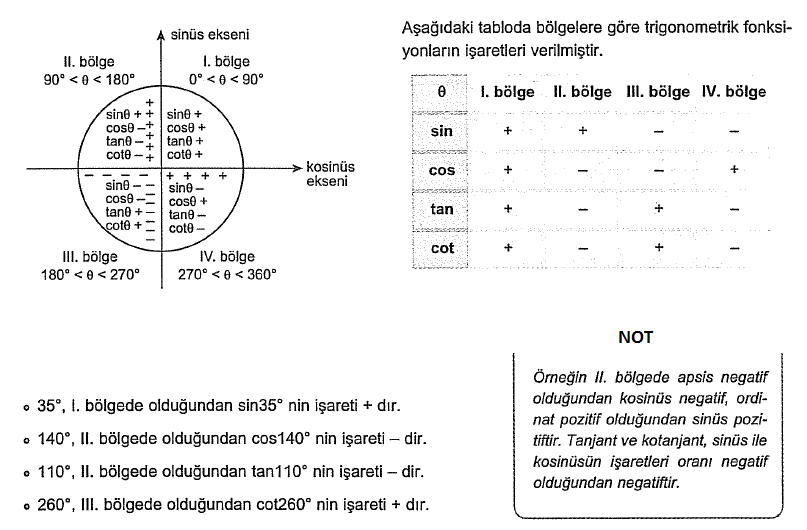 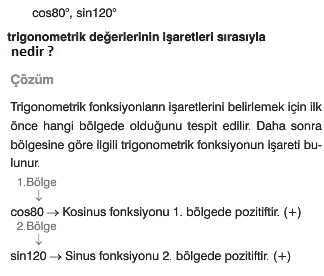 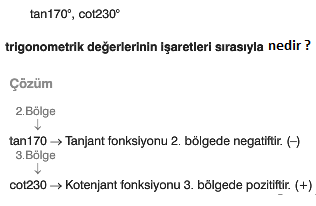 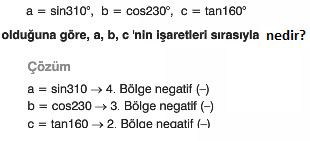 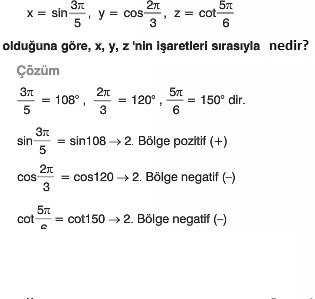 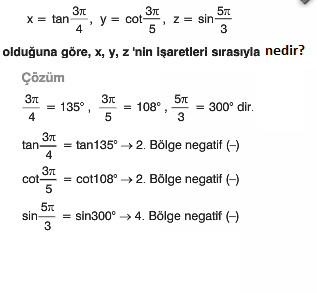 